Государственное образовательное автономное учреждениеЯрославской области«Институт развития образования»ОТЧЕТИнновационная деятельность в Ярославской области.Данные инновационных паспортов МСО.Центр развития инновационной инфраструктурыИсполнитель: Алферова А.Б.Методистг.Ярославль, 2013ВведениеС целью повышения инновационной активности и содействия организации инновационной деятельности в регионе Центр развития инновационной инфраструктуры ГОАУ ЯО «Институт развития образования» запросил у муниципальных образований Ярославской области инновационные паспорта муниципальных систем образования. Структура инновационного паспорта МСО состоит из следующих позиций:Приоритетные направления развития МСО. Показатели достижения на перспективу до 2013 года. Показатели достижения на перспективу до 2015 года.Проекты и программы развития общего образования (перечень). Ступень дошкольного образования. Ступень начального образования. Ступень основного общего образования. Ступень общего образования.Проекты и программы развития внешкольного образования. На базе учреждений дополнительного образования детей. На базе других учреждений, в других формах. Лица МСО. Формы реализации. Контактная информация.Постоянно действующие события МСО. Наименование, форма проведения. Примерные сроки. Сайт поддержки события. Организатор.Площадки МСО (МИП, РИП). Этап работы (тиражирующий, разработческий, апробационный).  Тематика. Ключевые продукты. Ссылка на продукт / инновационная карта / место хранения. Данные по инновационным паспортам были получены от 17 муниципальных образований:Большесельский МР;Борисоглебский МР;Гаврилов-Ямский МР;Даниловский МР;Любимский МР;Мышкинский МР;Некоузский МР;Первомайский МР;г.Переславль-Залесский;Переславский МР;Пошехонский МР;Ростовский МР;Рыбинский МР;Тутаевский МР;Угличский МР;г.Ярославль;Ярославский МР.Следующие муниципальные образования не представили инновационные паспорта:г.Рыбинск;Некрасовский МР; Брейтовский МР.Тематика инновационной деятельности муниципальных образований регионаОбобщенная тематикаНа основе представленной в инновационных паспортах информации были составлены таблицы, где нашли отражение каждая из перечисленных позиций, и в том числе – сводная таблица, содержащая в себе следующие сведения из инновационных паспортов:Приоритетные направления развития МСО;Проекты и программы развития общего образования;Проекты и программы развития внешкольного образования;Постоянно действующие события МСО;Площадки МСО (тематика).Наша задача здесь – свести все многообразие тем и направлений деятельности МСО к определенному перечню категорий (тематик) и посмотреть, какие тематики развиваются в каждом муниципальном районе.Однако нужно сделать важное замечание. Сведения, содержащиеся в инновационных паспортах отдельных муниципальных образований, могут быть более или менее полными, подробными. Так, например, в одном ИП мы можем встретить список направлений дополнительного образования, в другом – только упоминание о том, что такое образование организуется. Поэтому, в условиях нестандартизированных данных, представляется некорректным оценивать объемы деятельности МСО по выделенным категориям. Тем не менее, мы можем выделить районы, МСО которых охватывает большинство тематик, и районы, где развитие идет лишь по нескольким направлениям. Итак, все заявленные проекты и программы развития общего и внешкольного образования, события МСО, площадки МСО, при учете приоритетных направлений развития МСО, были отнесены нами к следующим категориям:Взаимодействие с семьями. К этой категории отнесены программы поддержки семей, находящихся в сложном положении (например, неполных, приемных семей), а также инициативы по созданию объединений родителей.Внедрение и реализация ФГОС в ООУ (общеобразовательных учреждениях). В эту категорию включены проекты/программы/события, которые были заявлены как направленные на реализацию ФГОС НОО и ООО в целом или определенных требований стандарта (индивидуализация обучения, метапредметные навыки, инновационные технологии обучения и т.п.), которые тематически не могли быть отнесены к другим категориям. Духовно-нравственное и патриотическое воспитание. Эта категория включает в себя темы, так или иначе связанные с воспитанием патриотизма, гражданской идентичности, толерантности, формированием нравственных ценностей и ориентиров.ИКТ в образовательном процессе. К данной категории относятся проекты и программы, направленные на создание информационных сетей, площадок, внедрение мультимедиа-технологий; программы дистанционного обучения.Интеграция деятельности ОУ и социальных партнеров. Это модели взаимодействия школы и ее социального окружения, школы и других учреждений-партнеров в рамках каких-либо социальных проектов.Интеграция общего и дополнительного образования. К этой категории мы отнесли приоритеты, программы, проекты, направленные на реализацию в образовательном учреждении (ДОУ или школе) различных форм дополнительного образования.Мониторинг и управление ОУ. Это программы развития образовательных учреждений, оптимизации образовательного процесса, контроля качества образования.Организация внеучебной деятельности. Категория включает в себя проекты/мероприятия, выходящие за рамки учебной программы, и которые тематически не могут быть отнесены к другим категориям. Здесь представлены те позиции, которые в ИП обозначены как «организация внеучебной деятельности», а также: интеллектуальные клубы, волонтерское движение, туристические слеты, фестивали по иностранному языку, научные сообщества обучающихся и т.п.Педагогическое мастерство и кадровый потенциал. К этой категории отнесены конкурсы педагогического мастерства, а также программы обучения, семинары, дискуссионные площадки для педагогов.Проектная и исследовательская деятельность в ОУ. К категории отнесены те темы, которые в ИП обозначены как «организация проектно-исследовательской деятельности в образовательном процессе», а также непосредственно образовательные проекты, научно-практические конференции, дни науки и т.д.Профилактика правонарушений несовершеннолетних. Это целевые программы для детей «группы риска» или образовательные правовые программы по теме правонарушений среди несовершеннолетних.Профильное обучение и профориентационная деятельность. В категорию включены программы профильного образования, центры допрофессиональной подготовки, школы и проекты профессионального самоопределения.Работа с детьми, имеющими особые образовательные потребности – это работа с одаренными детьми и детьми с ограниченными возможностями здоровья, инклюзивное образование.Развитие социальной активности и лидерских качеств обучающихся. Эта категория включает в себя мероприятия для школьного актива, волонтерские проекты, создание органов школьного самоуправления, образовательные проекты по правовой грамотности.Реализация ФГТ в ДОУ. К этой категории отнесены темы и проекты МСО, направленные на реализацию требований стандарта дошкольного образования, постепенное внедрение ФГОС в ДОУ.Сопровождение развития детей дошкольного возраста. Это школы раннего развития, группы кратковременного пребывания детей, консультационные пункты для родителей, семейные клубы, а также организация семейного образования для детей дошкольного возраста.Формирование здорового и безопасного образа жизни. Это события, целевые программы, темы инновационных площадок, касающиеся здоровья и здоровьесберегающего поведения, спорта, здорового питания и т.д.Формирование экологической культуры. Категория объединяет в себе проекты и программы по тематике экология: воспитание бережного отношения к природе, исследование окружающей среды.Художественно-эстетическое воспитание. Категория включает в себя проекты и программы культурологической тематики, а также постоянно действующие события, развивающие детское творчество.Таблица 1 (см. Приложение) показывает, по каким тематикам ведется работа в каждом из муниципальных образований Ярославской области. Мы видим, что следующие тематики получают наибольшее развитие, они представлены в инновационных паспортах практически всех муниципальных образований:ИКТ в образовательном процессе (тематика представлена в 17 муниципальных образованиях);Организация внеучебной деятельности (17);Формирование здорового и безопасного образа жизни (17);Педагогическое мастерство и кадровый потенциал (17);Духовно-нравственное и патриотическое воспитание (16).Далее приведем категории из нижней части рейтинга – те, которые востребованы лишь в немногих муниципальных образованиях:Развитие социальной активности и лидерских качеств обучающихся (Гаврилов-Ямский, Первомайский, Переславский, Ростовский, Тутаевский, Угличский МР, г.Пересласль-Залесский, г.Ярославль);Профилактика правонарушений несовершеннолетних (Большесельский, Гаврилов-Ямский, Даниловский, Ростовский, Угличский МР и г.Переславль-Залесский);Реализация ФГТ в ДОУ (Гаврилов-Ямский, Рыбинский, Тутаевский, Угличский МР, г.Переславль-Залесский, г.Ярославль);Взаимодействие с семьями (Даниловский, Некоузский, Ростовский, Тутаевский МР, г.Переславль-Залесский);Интеграция деятельности ОУ и социальных партнеров (Даниловский, Любимский, Рыбинский МР).Важно заметить, что категории «Внедрение и реализация ФГОС в ООО» и «Реализация ФГТ в ДОУ», равно как и многие инновационные направления деятельности, находятся в нижней части рейтинга, т.е., согласно данным инновационных паспортов, реализуются менее чем в половине муниципальных образований области. Соответственно, «традиционные» направления реализуются в большинстве муниципальных образований.  Лишь категория «ИКТ в образовательном процессе» (напомним, что внедрение ИКТ-технологий в образовательный процесс также является требованием ФГОС) находится среди лидеров.Посмотрим теперь, какие муниципальные образования демонстрируют наибольшее разнообразие тематик, а какие ведут работу лишь по некоторым из них.Первую группу образуют Гаврилов-Ямский, Даниловский, Рыбинский, Тутаевский, Угличский МР и г.Ярославль. В их инновационных паспортах представлены 15-16 тематик из 19 возможных. Вторая группа – это те муниципальные образования, в инновационных паспортах которых мы находим от 10 до 14 категорий:Большесельский МР (10);Любимский МР (10);Некоузский МР (10);г.Переславль-Залесский (14);Переславский МР (10); Пошехонский МР (12);Ростовский МР (13);Ярославский МР (13).Наконец, в Борисоглебском, Мышкинском и Первомайском МР представлены только 9, 9 и 8 тематик соответственно. Какие это категории, можно увидеть также в таблице 1. Отметим, что распределение тематик происходит достаточно равномерно, т.е. те муниципальные образования, которые  показывают максимальное разнообразие тематик, реализуют и самые редкие из них (например, «взаимодействие с семьями» или «интеграция деятельности ОУ и социальных партнеров»). Соответственно, в муниципальных образованиях, где развитие идет лишь по нескольким направлениям, эти направления оказываются неуникальными.  Как уже было сказано, сведя информацию по всем позициям, предложенным для заполнения в инновационных паспортах, мы получили нестандартизированные данные, и представляется некорректным проводить сравнение между муниципальными образованиями по всей совокупности показателей. Мы не можем сказать, в каком муниципальном образовании какая тематика развивается сильнее прочих. Мы лишь зафиксировали ее наличие либо отсутствие.Однако мы можем посмотреть интересующую нас статистику на более однородной совокупности – см. следующий раздел.Тематика постоянно действующих событий МСОНаибольшее число ответов получено по графе «События». Очевидно, это связано с тем, что учет проводимых в рамках образовательного учреждения мероприятий легко вести, они конкретны. Анализ данной информации поможет получить картину наиболее востребованных направлений внеучебной деятельности ОУ региона.Муниципальные образования в инновационных паспортах предоставили данные о 322 событиях. Нами были выделены 13 категорий, к которым эти события могут быть отнесены.Конкурсы/фестивали детского творчества. Категория включает в себя выставки творческих работ (рисунков, поделок, фотографий и т.п.), концерты, литературные чтения, театральные постановки и др.Спортивные, военно-спортивные мероприятия и туризм. В категорию входят такие события, как соревнования по различным видам спорта, спортивные игры, туристические слеты, а также учебные сборы для юношей.Конкурсы педагогического мастерства – это конкурсы на звание лучшего учителя, воспитателя или классного руководителя, конкурсы на лучший урок, лучшие учебно-методические материалы, лучшую учебно-материальную базу по предмету и т.п.Конкурсы/игры по тематике «безопасное поведение» - это конкурсы или игры, посвященные профилактике дорожного травматизма, противопожарной безопасности.Предметные олимпиады – олимпиады по различным предметам школьного курса (всероссийские, региональные, муниципальные, уровня ОУ).Конкурсы/конференции исследовательских работ – это научно-практические конференции, конкурсы исследовательских проектов, дни науки и др.Мероприятия по тематике «одаренные дети». В эту категорию включены церемонии вручения наград одаренным детям, конкурсы «Ученик года», лагеря школьного актива, интеллектуальные игры для одаренных детей, программы развития лидерских качеств и т.п.Дискуссионные площадки для педагогов. К этой категории относятся события, проводимые образовательными учреждениями с целью ознакомить других участников учебного процесса со своей деятельностью, в том числе инновационной. Это ярмарки образовательных услуг, фестивали открытых уроков, семинары по педагогическим технологиям, презентации социально-педагогических инноваций и др.Конкурсы/игры по тематике «экология» - это конкурсы, игры, акции, посвященные защите окружающей среды, направленные на повышение экологической грамотности обучающихся. Краеведческие проекты. Категория включает в себя конкурсы, олимпиады, игры, конференции, посвященные исследованию Ярославской области. Мониторинг и анализ результатов деятельности ОУ. К этой категории мы отнесли мероприятия, цель которых – провести мониторинг и анализ достижений учебного заведения по самым разным направлениям деятельности. Это муниципальные конкурсы на лучшее ОУ, лучшую организацию школьного питания, лучшее благоустройство пришкольной территории, анализ результатов ЕГЭ и др.Волонтерское движение. Эта категория включила в себя благотворительные акции и постоянные волонтерские проекты, в которых задействованы обучающиеся.Другое. Категория «другое» присваивалась нескольким группам событий. Когда в инновационном паспорте указывались праздники «День защиты детей», «День матери» без указания о том, в какой форме они будут проходить: существует вероятность того, что какие-либо мероприятия в честь этого праздника не организуются, и, соответственно, этот праздник не является «Событием». Когда в инновационном паспорте указывались уникальные события, которые не могут быть идентифицированы ни с одной из вышеперечисленных категорий. Например, «Урок здоровья для родителей первоклассников» или «Заседание клуба «Профессиональный дуэт»». Процентное распределение событий по данным категориям можно увидеть на рисунке 1. Итак, к наиболее популярным направлениям внеклассной работы (первый кластер событий) мы можем отнести:Конкурсы/фестивали детского творчества (17,7%);Спортивные, военно-спортивные мероприятия и туризм (16,46%);Конкурсы педагогического мастерства (15,53%).Как видим, данный кластер составляют события, которые можно уже назвать традиционными – они воспринимаются как непременный элемент внеклассной работы в образовательном учреждении. И здесь возникает вопрос: не превращается ли для образовательных учреждений проведение творческих и спортивных мероприятий, участие в конкурсах педагогического мастерства типа «Учитель года» в рутинную, однообразную работу? Или же накопленный опыт по организации такого рода событий будет служить опорой для динамичного развития? Ответ может дать анализ содержания, реальной наполненности каждого события, и этот вопрос мы оставляем открытым.События, которым отводится сравнительно меньше внимания, попали во второй  кластер (самый многочисленный):Конкурсы/игры по тематике «формирование здорового и безопасного образа жизни» (8,7%);Предметные олимпиады (6,21%);Конкурсы/конференции исследовательских работ (6,21%);Мероприятия по тематике «одарённые дети» (6,21%);Дискуссионные площадки для педагогов (5,59%);Конкурсы/игры по тематике «формирование экологической культуры» (5,28%);Краеведческие проекты (5,28%).Здесь отдельно стоит остановиться на категории «Дискуссионные площадки для педагогов» (5,59%). События этой группы могут нести в себе инновационный потенциал, здесь создаются условия для объединения педагогов в профессиональные сообщества, условия для профессиональной коммуникации, обмена опытом. Это и постоянно действующие семинары по актуальным темам (в том числе по реализации требований ФГОС), и презентации социально-педагогических инноваций, и оргдеятельностные игры по педагогическим технологиям. В абсолютных числах насчитывается 18 событий такого типа, в лидерах – Тутаевский и Ростовский МР (подробнее о распределении событий по муниципальным районам будет сказано ниже). Также обратим внимание на такие категории, как «Конкурсы/конференции исследовательских работ» (6,21%) и «Краеведческие проекты» (5,28%). Проведение такого рода мероприятий содействует развитию навыков научного поиска у обучающихся, написания и презентации текстов, получению дополнительных знаний. И такого рода событий в абсолютных числах насчитывается 20 и 17 соответственно, по муниципальным районам события распределены достаточно равномерно.  Наконец, третий кластер составляют события, наименее представленные в инновационных паспортах:Мониторинг и анализ результатов деятельности ОУ (2,8%);Волонтерское движение (1,24%).Слабую востребованность категории «Мониторинг и анализ результатов деятельности ОУ», вероятно, можно объяснить тем, что в большинстве образовательных учреждений мониторинг является текущей деятельностью и не приобретает статус события. Лишь в отдельных муниципальных образованиях (например, Ярославский МР) организованы специальные конкурсы: конкурсы на лучшую организацию питания, лучшую организацию воспитательно-образовательной деятельности в летний период и т.д.Что же касается категории «Волонтерское движение», то в инновационных паспортах муниципальных образований указано только четыре подобных проекта: два фестиваля волонтерских отрядов, благотворительная акция «Подари ребенку радость» и Детское Досуговое Движение «К истокам нашим» (Тутаевский МР).В целом же можно сказать, что наибольшей событийной наполненностью отличаются Борисоглебский, Гаврилов-Ямский, Тутаевский и Ярославский МР (табл.2, строка «Доля МР в общем числе событий»)». На их долю в совокупности приходится 39,7% от всех событий по всем МР. Рассмотрим событийную структуру этих районов более подробно.Борисоглебский МР выделяется тем, что 63,3% событий, указанных в инновационном паспорте данного района, можно отнести к категории «Конкурсы/фестивали детского творчества». С другой стороны, среди не представленных событий – «Дискуссионные площадки для педагогов», «Мероприятия по тематике «одаренные дети»», «Мониторинг и анализ результатов деятельности ОУ», «Волонтерское движение».В Гаврилов-Ямском МР наиболее востребованные категории событий – это «Конкурсы педагогического мастерства» (17,2%) и «Конкурсы/игры по тематике «формирование здорового и безопасного образа жизни»» (17,2%). Ни одно событие в этом районе не может быть отнесено к категориям «Мероприятия по тематике «одаренные дети»», «Краеведческие проекты», «Мониторинг и анализ результатов деятельности ОУ», «Волонтерское движение»Тутаевский МР представляет собой интересный случай, когда распределение событий по категориям происходит достаточно равномерно. Не затронутыми остаются только две категории («Конкурсы/игры по тематике «формирование здорового и безопасного образа жизни»» и «Предметные олимпиады»), а наибольший процент набирает категория «Спортивные и военно-спортивные мероприятия и туризм» (31%).В Ярославском МР мы наблюдаем еще более ровное распределение событий по категориям. В районе представлены практически все категории событий (исключение составляет «Волонтерское движение»), наибольший процент набирают «Конкурсы/фестивали детского творчества» (27,8%). Также достаточно равномерно события по категориям распределены в Ростовском МР, и хотя этот район уступает лидерам по количественным показателям (7,3% в общем числе событий), тем не менее стоит заметить, что структура событий Ростовского МР достаточно целостна. Не охваченной остается только одна категория («Краеведческие проекты»), а наиболее пристальное внимание уделяется таким событиям, как «Дискуссионные площадки для педагогов» (17,4%) и «Конкурсы/игры по тематике «формирование здорового и безопасного образа жизни»» (17,4%).В целом мы заключаем, что Ярославский, Тутаевский и Ростовский МР наиболее равномерно и целостно организуют внеучебную деятельность. Теперь обратим внимание на те муниципальные образования, которые указали в инновационных паспортах наименьшее число событий. Это г.Переславль-Залесский (1,0% от общего числа событий), Любимский МР (2,9%) и Большесельский МР (3,5%).  В инновационном паспорте г.Переславль-Залесский содержится информация о 4 событиях, среди которых 3 события (66,7%) – это «Дискуссионные площадки для педагогов» и 1 событие (33,3%) – «Конкурсы педагогического мастерства» (здесь и далее – табл.2).Любимский МР предоставил информацию о 9 событиях: 33,3% составляют «Конкурсы педагогического мастерства», по 22,2% - «Конкурсы/игры по тематике «формирование экологической культуры»» и «Краеведческие проекты», по 11,1% - «Спортивные и военно-спортивные мероприятия и туризм» и «Мероприятия по тематике «одаренные дети»».В Большесельском МР (11 событий) 36,4% занимают «Спортивные, военно-спортивные мероприятия и туризм», 27,3% - «Конкурсы педагогического мастерства», 18,2% - «Конкурсы/игры по тематике «формирование здорового и безопасного образа жизни»», по 9,1% - «Предметные олимпиады» и «Краеведческие проекты».События остальных муниципальных образований, предоставивших инновационные паспорта, образуют в совокупности 45,6% событий – основную часть. Отметим только наиболее востребованные категории событий для каждого района, входящего в эту группу.Даниловский МР: Спортивные, военно-спортивные мероприятия и туризм (25,9%), Конкурсы педагогического мастерства (22,2%);Мышкинский МР: Спортивные, военно-спортивные мероприятия и туризм (41,7%);Некоузский МР: Спортивные, военно-спортивные мероприятия и туризм, Конкурсы/фестивали детского творчества, Конкурсы педагогического мастерства, Конкурсы/игры по тематике «формирование здорового и безопасного образа жизни» (по 15,4%);Первомайский МР: Конкурсы/фестивали детского творчества (25%);Переславский МР: Спортивные, военно-спортивные мероприятия и туризм, Конкурсы/фестивали детского творчества (по 25%);Пошехонский МР: Мероприятия по тематике «одарённые дети» (26,3%), Спортивные, военно-спортивные мероприятия и туризм (21,1%);Рыбинский МР: Спортивные, военно-спортивные мероприятия и туризм, Конкурсы педагогического мастерства, Конкурсы/игры по тематике «формирование здорового и безопасного образа жизни» (по 25%);Угличский МР: Спортивные, военно-спортивные мероприятия и туризм, Конкурсы педагогического мастерства (по 25%);г.Ярославль: Конкурсы педагогического мастерства (58,3%)Мы еще раз обращаем внимание на тот факт, что наш отчет строился на основе тех сведений, которые сообщили муниципальные образования в своих инновационных паспортах, и эти сведения часто неполны. С одной стороны, у нас нет информации по г.Рыбинску, Некрасовскому и Брейтовскому МР. С другой,  представляется маловероятным, например, чтобы в таком крупном городе, как Ярославль, имело место лишь 12 событий. Целостность системы инновационной деятельности в Ярославской области.Для формирования комплексной, целостной образовательной среды в регионе необходимо, чтобы заявленные муниципальными образованиями приоритетные направления развития МСО имели поддержку в виде других элементов системы инновационной деятельности. А именно, необходимо, чтобы в муниципальном образовании:существовали проекты и программы основного общего образования, соответствующие заявленному направлению;существовали проекты и программы внешкольного образования, соответствующие заявленному направлению;проводились мероприятия (События) по заявленному направлению;был человеческий ресурс (Лица) для реализации заявленного направления;функционировали субъекты инновационной деятельности (Площадки) по тематике направления.Под субъектами инновационной деятельности понимаются образовательные учреждения, на постоянной основе осуществляющие инновационную деятельность и имеющие статус инновационной площадки на основании приказа Департамента образования (в том числе, ресурсные центры, опорные и базовые школы, стажерские площадки и т.д.).Данные о приоритетных направлениях развития МСО, проектах и программах основного общего и внешкольного образования, о событиях, лицах, площадках МСО содержатся в инновационных паспортах муниципальных образований. На данном этапе анализа мы посмотрим, насколько целостна система инновационной деятельности в Ярославской области. По каждому муниципальному образованию мы возьмем список заявленных приоритетных направлений развития МСО. Далее каждый приоритет/проект основного общего и внешкольного образования, каждое событие и площадка, а также направления деятельности лиц МСО будут отнесены к какому-либо из приоритетных направлений развития МСО данного муниципального образования. В случае, если это будет необходимо, будет присваиваться метка «Другое». В связи с активным развитием инновационной инфраструктуры региона, особое внимание обратим на соответствие тематик площадок МСО (РИП,РРЦ) приоритетным направлениям развития МСО. Затем рассмотрим систему инновационной деятельности в целом.Итак, мы видим (Приложения, табл.3), что в среднем в каждом муниципальном образовании приоритет получают 3-5 направлений. Исключение составляют Рыбинский МР (8 направлений), Большесельский МР, г.Переславль-Залесский, Пошехонский МР (по 6 направлений). Число площадок МСО варьируется от 1 до 39 для каждого муниципального образования. Наименьшее количество площадок представили Борисоглебский МР (1) и Некоузский МР (2). Среди муниципальных образований, указавших наибольшее количество площадок, - Ярославский МР (39), г.Ярославль (38), Рыбинский МР (25) и г.Переславль-Залесский (31).Если разделить число площадок на число направлений, мы получим данные о том, сколько площадок МСО в среднем может вести работу в рамках одного направления. Лидерами здесь являются Ярославский МР и г.Ярославль, г.Переславль-Залесский и Тутаевский МР – в этих муниципальных образованиях на одно направление приходится от 5 до 8 площадок.  Но есть и районы, приоритетные направления которых не обеспечены поддержкой площадок МСО: Борисоглебский МР (на 4 выделенных приоритетных направления приходится 1 площадка) и Некоузский МР (на 3 направления приходится 2 площадки). Однако эти данные дают лишь картину «в среднем» и не учитывают, соответствует ли тематика площадок МСО заявленным приоритетным направлениям. Если учесть этот момент, мы увидим, что в Ярославском МР, лидере по числу площадок, 30 из 39 не могут быть отнесены к приоритетным направлениям развития МСО района. В г.Ярославле таких – 13 из 38, в г.Переславле-Залесском –13 из 31, в Тутаевском МР – 10 из 15. Конечно, нет необходимости стремиться к тому, чтобы абсолютно все площадки (равно как и остальные элементы системы инновационной деятельности) соответствовали приоритетным направлениям развития МСО, ведь приоритетными направлениями образовательная деятельность не ограничивается. Однако важно, чтобы каждое приоритетное направление получало поддержку в виде, в том числе, инновационных площадок. Но мы можем выделить приоритетные направления развития МСО, не поддерживаемые площадками. В целом таких направлений по муниципальным образованиям от 1 до 3. Эти направления содержат в себе потенциал для создания новых инновационных площадок, а также для развития сетей межшкольного сотрудничества. Какие это направления, можно увидеть в Приложении, табл.4 (столбец «Площадки МСО»).Пять муниципальных образований демонстрируют лучшие показатели: каждое направление, выделенное ими как приоритетное, получает поддержку в виде площадки/площадок МСО – это Гаврилов-Ямский МР, г.Переславль-Залесский, Тутаевский МР, Угличский МР, г.Ярославль.Теперь рассмотрим целостность системы инновационной деятельности в целом. В табл.4 (Приложение) представлена сводная информация о том, какие приоритетные направления развития МСО по каждому муниципальному образованию обеспечены поддержкой:программ и проектов основного общего образования;программ и проектов внешкольного образования;событий МСО;лиц МСО (человеческий ресурс);площадок МСО.Темно-зеленым цветом промаркированы направления, где «закрыты» все пять элементов, а значит, идет комплексное, целостное обеспечение реализации данных направлений (по области таких направлений десять). Светло-зеленым – три или четыре элемента из пяти (31 направление). Бледно-красным – направление обеспечено поддержкой одного или двух элементов (27). Красный – в инновационном паспорте не представлена информация о событиях, лицах, программах и т.д., работающих в рамках данного направления. Следовательно, эти направления декларируются, но не обеспечиваются каким-либо ресурсами для реализации. По области таких направлений шесть.Если представить эту информацию в графическом виде (рис.2), то можно заметить, что в целом по области обеспечение приоритетных направлений развития МСО площадками, лицами, событиями, приоритетами/программами основного общего и внешкольного образования носит характер нормального распределения: большинство направлений развития МСО обеспечены поддержкой двух-трех-четырех элементов, и лишь немногие (6 и 10 соответственно) занимают крайние позиции. Это значит, что система инновационной деятельности развивается по «естественному сценарию», не наблюдается значительных сдвигов в ту или иную сторону.Далее мы посмотрим, какие муниципальные образования наиболее целостно реализуют инновационную деятельность. Для каждого МО рассчитывается среднее арифметическое по стандартной формуле:, где  – число элементов, которые обеспечивают своей поддержкой данное приоритетное направление развития МСО в данном муниципальном образовании;n – число приоритетных направлений развития МСО в данном муниципальном образовании.Таким образом, мы можем построить рейтинг муниципальных образований района по показателю xср, который отражает, насколько в среднем направления развития МСО, заявленные в данном муниципальном образовании как приоритетные, обеспечиваются поддержкой перечисленных пяти элементов системы инновационной деятельности (программы/проекты основного общего образования, программы/проекты внешкольного образования, события МСО, лица МСО, площадки МСО). Если xср приближается к 5, мы говорим, что в данном муниципальном образовании система инновационной деятельности наиболее целостна. Если xср приближается к 0, то система инновационной деятельности не упорядочена, хаотична. В табл.5 можно увидеть, как распределились муниципальные образования Ярославской области по степени целостности системы инновационной деятельности. Так, в верхнюю часть рейтинга попали Тутаевский, Угличский, Пошехонский, Гаврилов-Ямский районы и г.Ярославль (система инновационной деятельности скорее целостна). В нижней части рейтинга (система инновационной деятельности скорее хаотична) оказались Некоузский, Первомайский, Большесельский и Мышкинский районы.Каждое муниципальное образование здесь представляет собой особый случай. Мы вновь даем ссылку на табл.5 (Приложение), где можно посмотреть, какие приоритетные направления развития МСО реализуются наиболее полно, а какие, наоборот, комплексной поддержкой не обеспечиваются. Выводы и предложенияИтак, на основании данных инновационных паспортов, полученных от 17 муниципальных образований Ярославской области (за исключением г.Рыбинск, Некрасовского и Брейтовского МР), можно сделать следующие выводы.Наиболее востребованным направлением инновационной деятельности в регионе оказывается категория «ИКТ в образовательном процессе». Другие тематики, по которым ведется деятельность во всех семнадцати муниципальных образованиях, - это организация внеучебной деятельности, формирование здорового и безопасного образа жизни, педагогическое мастерство и кадровый потенциал. Мы предполагаем, что данные направления деятельности могут нести в себе инновационный потенциал, однако в большей степени являются традиционными практиками.Среди муниципальных образований, в направлениях деятельности которых можно проследить большинство тематик (15-16 из 19 возможных), отметим Гаврилов-Ямский, Даниловский, Рыбинский, Тутаевский, Угличский МР и г.Ярославль. В целом же распределение тематик происходит достаточно равномерно, т.е. те муниципальные образования, которые  показывают максимальное разнообразие тематик, реализуют и самые редкие из них (например, «взаимодействие с семьями» или «интеграция деятельности ОУ и социальных партнеров»). Соответственно, в муниципальных образованиях, где развитие идет лишь по нескольким направлениям, эти направления оказываются более традиционными.Анализ по графе «Постоянно действующие события МСО» позволил выделить категории событий, наиболее востребованные в муниципальных образованиях. Ожидаемо, ими также стали традиционные направления - конкурсы/фестивали детского творчества, спортивные, военно-спортивные мероприятия и туризм, конкурсы педагогического мастерства. Однако стоит заметитб, что, например, категория «дискуссионные площадки для педагогов» получает наибольшее развитие в Тутаевском и Ростовском МР. Наибольшей событийной наполненностью отличаются Борисоглебский, Гаврилов-Ямский, Тутаевский и Ярославский МР, а наиболее равномерно и целостно внеучебную деятельность организуют Ярославский, Тутаевский и Ростовский МР.Особое внимание предлагается обратить на то, насколько обеспечены приоритетные направления развития МСО поддержкой площадок МСО. Такое соответствие достигается только в Гаврилов-Ямском, Тутаевском, Угличском МР, г.Переславль-Залесский г.Ярославль. Мы рекомендуем рассмотреть возможности для развития сетей межшкольного сотрудничества, а также создания новых инновационных площадок по приоритетным направлениям развития муниципальных систем образования с тем, чтобы прийти к формированию более комплексной образовательной среды на уровне города, района, области. Обеспечение приоритетных направлений развития МСО программами и проектами основного общего и внешкольного образования, событиями МСО, площадками и лицами МСО – это показатель целостности системы инновационной деятельности в муниципальном образовании. В настоящее время наиболее целостно система инновационной деятельности реализуется в Тутаевском, Угличском, Пошехонском, Гаврилов-Ямском МР и г.Ярославль. Однако есть муниципальные образования, где система более хаотична (Некоузский, Первомайский, Большесельский и Мышкинский МР). В целом по региону шесть приоритетных направлений развития МСО не обеспечиваются поддержкой каких-либо элементов системы. Поэтому заметим, что при проведении политики развития МСО и, в частности, при формировании перечня тем РРЦ, необходимо привести инновационную деятельность образовательных учреждений региона в соответствие с обозначенными приоритетами развития МСО.С другой стороны, что касается процедуры мониторинга и анализа данных по инновационной деятельности муниципальных систем образования, мы приходим к выводу о необходимости стандартизации получаемой информации. Рекомендуется доработать инструментарий для проведения корректного мониторинга ситуации вокруг инновационной деятельности в системе образования Ярославской области.ПРИЛОЖЕНИЯТабл.2. Распределение событий по муниципальным образованиям Ярославской области (%)Табл.3. Деятельность Площадок МСО в рамках Приоритетных направлений МСО.Табл.4. Целостность инновационной деятельности в Ярославской области(соответствие отдельных элементов системы инновационной деятельности МСО приоритетным направлениям развития МСО*)Рис.2. Распределение приоритетных направлений развития МСО по степени обеспеченности какими-либо элементами системы инновационной деятельности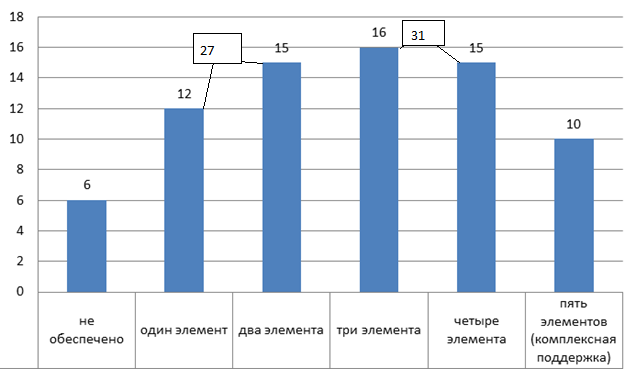 Табл.5. Рейтинг муниципальных образований по степени целостности системы инновационной деятельностиТабл.5. Рейтинг муниципальных образований по степени целостности системы инновационной деятельностиТутаевский МР4Угличский МР3,5г.Ярославль3,5Пошехонский МР3,33Гаврилов-Ямский МР3,2Переславский МР3Ростовский МР3Борисоглебский МР2,75Даниловский МР2,75Любимский МР2,75г.Переславль-Залесский2,6Ярославский МР2,4Рыбинский МР2,38Некоузский МР2,33Первомайский МР2,33Большесельский МР1,5Мышкинский МР1,5Таблица 1. Тематика инновационной деятельности в муниципальных образованиях ЯОТаблица 1. Тематика инновационной деятельности в муниципальных образованиях ЯОТаблица 1. Тематика инновационной деятельности в муниципальных образованиях ЯОТаблица 1. Тематика инновационной деятельности в муниципальных образованиях ЯОТаблица 1. Тематика инновационной деятельности в муниципальных образованиях ЯОТаблица 1. Тематика инновационной деятельности в муниципальных образованиях ЯОТаблица 1. Тематика инновационной деятельности в муниципальных образованиях ЯОТаблица 1. Тематика инновационной деятельности в муниципальных образованиях ЯОТаблица 1. Тематика инновационной деятельности в муниципальных образованиях ЯОТаблица 1. Тематика инновационной деятельности в муниципальных образованиях ЯОТаблица 1. Тематика инновационной деятельности в муниципальных образованиях ЯОТаблица 1. Тематика инновационной деятельности в муниципальных образованиях ЯОТаблица 1. Тематика инновационной деятельности в муниципальных образованиях ЯОТаблица 1. Тематика инновационной деятельности в муниципальных образованиях ЯОТаблица 1. Тематика инновационной деятельности в муниципальных образованиях ЯОТаблица 1. Тематика инновационной деятельности в муниципальных образованиях ЯОТаблица 1. Тематика инновационной деятельности в муниципальных образованиях ЯОТаблица 1. Тематика инновационной деятельности в муниципальных образованиях ЯОТаблица 1. Тематика инновационной деятельности в муниципальных образованиях ЯОБольшесельский МРБорисоглебский МРГаврилов-Ямский МРДаниловский МРЛюбимский МРМышкинский МРНекоузский МРПервомайский МРг.Переславль-ЗалесскийПереславский МРПошехонский МРРостовский МРРыбинский МРТутаевский МРУгличский МРг.ЯрославльЯрославский МРСколько МР развивают темуИКТ в образовательном процессе+++++++++++++++++17Организация внеучебной деятельности+++++++++++++++++17Формирование здорового и безопасного образа жизни+++++++++++++++++17Педагогическое мастерство и кадровый потенциал+++++++++++++++++17Духовно-нравственное и патриотическое воспитание+++++++++++0+++++16Интеграция общего и дополнительного образования0++++++00+0++++++13Работа с детьми, имеющими особые образовательные потребности+0+++0+0+0+++++++13Формирование экологической культуры00+++00++++++++++13Профильное обучение и профориентационная деятельность00++0+0++0+++++++12Сопровождение развития детей дошкольного возраста++++0++00++++0++012Большесельский МРБорисоглебский МРГаврилов-Ямский МРДаниловский МРЛюбимский МРМышкинский МРНекоузский МРПервомайский МРг.Переславль-ЗалесскийПереславский МРПошехонский МРРостовский МРРыбинский МРТутаевский МРУгличский МРг.ЯрославльЯрославский МРСколько МР развивают темуПроектная и исследовательская деятельность в ОУ0++0+0+000++++0++10Художественно-эстетическое воспитание00++00000++0+++++9Внедрение и реализация ФГОС в ООУ++++0000+000+0+++9Мониторинг и управление ОУ+00+0+00+0+0++0++9Развитие социальной активности и лидерских качеств обучающихся00+0000+++0+0+++08Профилактика правонарушений несовершеннолетних+0++0000+00+00+006Реализация ФГТ в ДОУ00+00000+000++++06Взаимодействие с семьями000+00+0+00+0+0005Интеграция деятельности ОУ и социальных партнеров000++0000000+00003Всего тематик в каждом МР10916161091081410121316151516130 – данная тематика в МР не представлена; + – данная тематика в МР представлена.+ – представлена в большинстве инновационных паспортов; + – тематика представлена в меньшем числе ИП;  + – тематика представлена в немногих ИП.16 – в МР представлено максимальное число тематик; 10 – в МР представлено меньшее число тематик; 9 – в МР представлено минимальное число тематик.0 – данная тематика в МР не представлена; + – данная тематика в МР представлена.+ – представлена в большинстве инновационных паспортов; + – тематика представлена в меньшем числе ИП;  + – тематика представлена в немногих ИП.16 – в МР представлено максимальное число тематик; 10 – в МР представлено меньшее число тематик; 9 – в МР представлено минимальное число тематик.0 – данная тематика в МР не представлена; + – данная тематика в МР представлена.+ – представлена в большинстве инновационных паспортов; + – тематика представлена в меньшем числе ИП;  + – тематика представлена в немногих ИП.16 – в МР представлено максимальное число тематик; 10 – в МР представлено меньшее число тематик; 9 – в МР представлено минимальное число тематик.0 – данная тематика в МР не представлена; + – данная тематика в МР представлена.+ – представлена в большинстве инновационных паспортов; + – тематика представлена в меньшем числе ИП;  + – тематика представлена в немногих ИП.16 – в МР представлено максимальное число тематик; 10 – в МР представлено меньшее число тематик; 9 – в МР представлено минимальное число тематик.0 – данная тематика в МР не представлена; + – данная тематика в МР представлена.+ – представлена в большинстве инновационных паспортов; + – тематика представлена в меньшем числе ИП;  + – тематика представлена в немногих ИП.16 – в МР представлено максимальное число тематик; 10 – в МР представлено меньшее число тематик; 9 – в МР представлено минимальное число тематик.0 – данная тематика в МР не представлена; + – данная тематика в МР представлена.+ – представлена в большинстве инновационных паспортов; + – тематика представлена в меньшем числе ИП;  + – тематика представлена в немногих ИП.16 – в МР представлено максимальное число тематик; 10 – в МР представлено меньшее число тематик; 9 – в МР представлено минимальное число тематик.0 – данная тематика в МР не представлена; + – данная тематика в МР представлена.+ – представлена в большинстве инновационных паспортов; + – тематика представлена в меньшем числе ИП;  + – тематика представлена в немногих ИП.16 – в МР представлено максимальное число тематик; 10 – в МР представлено меньшее число тематик; 9 – в МР представлено минимальное число тематик.0 – данная тематика в МР не представлена; + – данная тематика в МР представлена.+ – представлена в большинстве инновационных паспортов; + – тематика представлена в меньшем числе ИП;  + – тематика представлена в немногих ИП.16 – в МР представлено максимальное число тематик; 10 – в МР представлено меньшее число тематик; 9 – в МР представлено минимальное число тематик.0 – данная тематика в МР не представлена; + – данная тематика в МР представлена.+ – представлена в большинстве инновационных паспортов; + – тематика представлена в меньшем числе ИП;  + – тематика представлена в немногих ИП.16 – в МР представлено максимальное число тематик; 10 – в МР представлено меньшее число тематик; 9 – в МР представлено минимальное число тематик.0 – данная тематика в МР не представлена; + – данная тематика в МР представлена.+ – представлена в большинстве инновационных паспортов; + – тематика представлена в меньшем числе ИП;  + – тематика представлена в немногих ИП.16 – в МР представлено максимальное число тематик; 10 – в МР представлено меньшее число тематик; 9 – в МР представлено минимальное число тематик.0 – данная тематика в МР не представлена; + – данная тематика в МР представлена.+ – представлена в большинстве инновационных паспортов; + – тематика представлена в меньшем числе ИП;  + – тематика представлена в немногих ИП.16 – в МР представлено максимальное число тематик; 10 – в МР представлено меньшее число тематик; 9 – в МР представлено минимальное число тематик.0 – данная тематика в МР не представлена; + – данная тематика в МР представлена.+ – представлена в большинстве инновационных паспортов; + – тематика представлена в меньшем числе ИП;  + – тематика представлена в немногих ИП.16 – в МР представлено максимальное число тематик; 10 – в МР представлено меньшее число тематик; 9 – в МР представлено минимальное число тематик.0 – данная тематика в МР не представлена; + – данная тематика в МР представлена.+ – представлена в большинстве инновационных паспортов; + – тематика представлена в меньшем числе ИП;  + – тематика представлена в немногих ИП.16 – в МР представлено максимальное число тематик; 10 – в МР представлено меньшее число тематик; 9 – в МР представлено минимальное число тематик.0 – данная тематика в МР не представлена; + – данная тематика в МР представлена.+ – представлена в большинстве инновационных паспортов; + – тематика представлена в меньшем числе ИП;  + – тематика представлена в немногих ИП.16 – в МР представлено максимальное число тематик; 10 – в МР представлено меньшее число тематик; 9 – в МР представлено минимальное число тематик.0 – данная тематика в МР не представлена; + – данная тематика в МР представлена.+ – представлена в большинстве инновационных паспортов; + – тематика представлена в меньшем числе ИП;  + – тематика представлена в немногих ИП.16 – в МР представлено максимальное число тематик; 10 – в МР представлено меньшее число тематик; 9 – в МР представлено минимальное число тематик.0 – данная тематика в МР не представлена; + – данная тематика в МР представлена.+ – представлена в большинстве инновационных паспортов; + – тематика представлена в меньшем числе ИП;  + – тематика представлена в немногих ИП.16 – в МР представлено максимальное число тематик; 10 – в МР представлено меньшее число тематик; 9 – в МР представлено минимальное число тематик.0 – данная тематика в МР не представлена; + – данная тематика в МР представлена.+ – представлена в большинстве инновационных паспортов; + – тематика представлена в меньшем числе ИП;  + – тематика представлена в немногих ИП.16 – в МР представлено максимальное число тематик; 10 – в МР представлено меньшее число тематик; 9 – в МР представлено минимальное число тематик.0 – данная тематика в МР не представлена; + – данная тематика в МР представлена.+ – представлена в большинстве инновационных паспортов; + – тематика представлена в меньшем числе ИП;  + – тематика представлена в немногих ИП.16 – в МР представлено максимальное число тематик; 10 – в МР представлено меньшее число тематик; 9 – в МР представлено минимальное число тематик.0 – данная тематика в МР не представлена; + – данная тематика в МР представлена.+ – представлена в большинстве инновационных паспортов; + – тематика представлена в меньшем числе ИП;  + – тематика представлена в немногих ИП.16 – в МР представлено максимальное число тематик; 10 – в МР представлено меньшее число тематик; 9 – в МР представлено минимальное число тематик.Большесельский МРБорисоглебский МРГаврилов-Ямский МРДаниловский МРЛюбимский МРМышкинский МРНекоузский МРПервомайский МРг.Переславль-ЗалесскийПереславский МРПошехонский МРРостовский МРРыбинский МРТутаевский МРУгличский МРг.ЯрославльЯрославский МРПо ЯО*Спортивные, военно-спортивные мероприятия и туризм36,46,713,825,911,141,715,418,80,025,021,18,725,031,025,00,08,317,7%Конкурсы/ фестивали детского творчества0,063,310,311,10,016,715,425,00,025,010,58,70,03,410,00,027,816,5%Конкурсы педагогического мастерства27,33,317,222,233,316,715,418,833,30,010,54,325,010,325,058,38,315,5%Конкурсы/ игры по тематике "формирование здорового и безопасного образа жизни"18,26,717,23,70,08,315,46,30,08,30,017,425,00,015,00,08,38,7%Предметные олимпиады9,13,36,911,10,08,37,76,30,08,310,58,78,30,05,00,08,36,2%Конкурсы/ конференции исследовательских работ0,06,713,80,00,00,015,40,00,00,010,54,38,310,35,08,38,36,2%Мероприятия по тематике "одаренные дети"0,00,00,07,411,10,07,70,00,08,326,313,08,36,95,00,08,36,2%Дискуссионные площадки для педагогов0,00,06,93,70,00,00,06,366,70,00,017,40,013,85,016,72,85,6%Конкурсы/ игры по тематике "формирование экологической культуры"0,03,313,811,122,28,30,06,30,00,00,08,70,03,45,00,02,85,3%Краеведческие проекты9,16,70,03,722,20,07,76,30,025,05,30,00,010,30,00,05,65,3%Мониторинг и анализ результатов деятельности ОУ0,00,00,00,00,00,00,00,00,00,05,34,30,03,40,016,711,12,8%Волонтерское движение0,00,00,00,00,00,00,06,30,00,00,04,30,06,90,00,00,01,2%Всего (доля МР в общем числе событий, %)3,59,69,38,62,93,84,25,11,03,86,17,33,89,36,43,811,597,2%100%Всего 11302927912131631219231229201236313(число событий по каждому МР)11302927912131631219231229201236313*не указана категория "Другое" (2,8%)*не указана категория "Другое" (2,8%)*не указана категория "Другое" (2,8%)*не указана категория "Другое" (2,8%)*не указана категория "Другое" (2,8%)*не указана категория "Другое" (2,8%)*не указана категория "Другое" (2,8%)*не указана категория "Другое" (2,8%)*не указана категория "Другое" (2,8%)*не указана категория "Другое" (2,8%)*не указана категория "Другое" (2,8%)*не указана категория "Другое" (2,8%)*не указана категория "Другое" (2,8%)*не указана категория "Другое" (2,8%)*не указана категория "Другое" (2,8%)*не указана категория "Другое" (2,8%)*не указана категория "Другое" (2,8%)*не указана категория "Другое" (2,8%)*не указана категория "Другое" (2,8%)*не указана категория "Другое" (2,8%)0,0 – события данной категории не представлены. 36,4 –события данной категории наиболее многочисленны. 8,7 – наблюдается достаточно равномерное распределение событий по категориям. 3,5 – доля МР в общем объеме событий минимальна. 9,6 – доля МР в общем объеме событий максимальна0,0 – события данной категории не представлены. 36,4 –события данной категории наиболее многочисленны. 8,7 – наблюдается достаточно равномерное распределение событий по категориям. 3,5 – доля МР в общем объеме событий минимальна. 9,6 – доля МР в общем объеме событий максимальна0,0 – события данной категории не представлены. 36,4 –события данной категории наиболее многочисленны. 8,7 – наблюдается достаточно равномерное распределение событий по категориям. 3,5 – доля МР в общем объеме событий минимальна. 9,6 – доля МР в общем объеме событий максимальна0,0 – события данной категории не представлены. 36,4 –события данной категории наиболее многочисленны. 8,7 – наблюдается достаточно равномерное распределение событий по категориям. 3,5 – доля МР в общем объеме событий минимальна. 9,6 – доля МР в общем объеме событий максимальна0,0 – события данной категории не представлены. 36,4 –события данной категории наиболее многочисленны. 8,7 – наблюдается достаточно равномерное распределение событий по категориям. 3,5 – доля МР в общем объеме событий минимальна. 9,6 – доля МР в общем объеме событий максимальна0,0 – события данной категории не представлены. 36,4 –события данной категории наиболее многочисленны. 8,7 – наблюдается достаточно равномерное распределение событий по категориям. 3,5 – доля МР в общем объеме событий минимальна. 9,6 – доля МР в общем объеме событий максимальна0,0 – события данной категории не представлены. 36,4 –события данной категории наиболее многочисленны. 8,7 – наблюдается достаточно равномерное распределение событий по категориям. 3,5 – доля МР в общем объеме событий минимальна. 9,6 – доля МР в общем объеме событий максимальна0,0 – события данной категории не представлены. 36,4 –события данной категории наиболее многочисленны. 8,7 – наблюдается достаточно равномерное распределение событий по категориям. 3,5 – доля МР в общем объеме событий минимальна. 9,6 – доля МР в общем объеме событий максимальна0,0 – события данной категории не представлены. 36,4 –события данной категории наиболее многочисленны. 8,7 – наблюдается достаточно равномерное распределение событий по категориям. 3,5 – доля МР в общем объеме событий минимальна. 9,6 – доля МР в общем объеме событий максимальна0,0 – события данной категории не представлены. 36,4 –события данной категории наиболее многочисленны. 8,7 – наблюдается достаточно равномерное распределение событий по категориям. 3,5 – доля МР в общем объеме событий минимальна. 9,6 – доля МР в общем объеме событий максимальна0,0 – события данной категории не представлены. 36,4 –события данной категории наиболее многочисленны. 8,7 – наблюдается достаточно равномерное распределение событий по категориям. 3,5 – доля МР в общем объеме событий минимальна. 9,6 – доля МР в общем объеме событий максимальна0,0 – события данной категории не представлены. 36,4 –события данной категории наиболее многочисленны. 8,7 – наблюдается достаточно равномерное распределение событий по категориям. 3,5 – доля МР в общем объеме событий минимальна. 9,6 – доля МР в общем объеме событий максимальна0,0 – события данной категории не представлены. 36,4 –события данной категории наиболее многочисленны. 8,7 – наблюдается достаточно равномерное распределение событий по категориям. 3,5 – доля МР в общем объеме событий минимальна. 9,6 – доля МР в общем объеме событий максимальна0,0 – события данной категории не представлены. 36,4 –события данной категории наиболее многочисленны. 8,7 – наблюдается достаточно равномерное распределение событий по категориям. 3,5 – доля МР в общем объеме событий минимальна. 9,6 – доля МР в общем объеме событий максимальна0,0 – события данной категории не представлены. 36,4 –события данной категории наиболее многочисленны. 8,7 – наблюдается достаточно равномерное распределение событий по категориям. 3,5 – доля МР в общем объеме событий минимальна. 9,6 – доля МР в общем объеме событий максимальна0,0 – события данной категории не представлены. 36,4 –события данной категории наиболее многочисленны. 8,7 – наблюдается достаточно равномерное распределение событий по категориям. 3,5 – доля МР в общем объеме событий минимальна. 9,6 – доля МР в общем объеме событий максимальна0,0 – события данной категории не представлены. 36,4 –события данной категории наиболее многочисленны. 8,7 – наблюдается достаточно равномерное распределение событий по категориям. 3,5 – доля МР в общем объеме событий минимальна. 9,6 – доля МР в общем объеме событий максимальна0,0 – события данной категории не представлены. 36,4 –события данной категории наиболее многочисленны. 8,7 – наблюдается достаточно равномерное распределение событий по категориям. 3,5 – доля МР в общем объеме событий минимальна. 9,6 – доля МР в общем объеме событий максимальна0,0 – события данной категории не представлены. 36,4 –события данной категории наиболее многочисленны. 8,7 – наблюдается достаточно равномерное распределение событий по категориям. 3,5 – доля МР в общем объеме событий минимальна. 9,6 – доля МР в общем объеме событий максимальна0,0 – события данной категории не представлены. 36,4 –события данной категории наиболее многочисленны. 8,7 – наблюдается достаточно равномерное распределение событий по категориям. 3,5 – доля МР в общем объеме событий минимальна. 9,6 – доля МР в общем объеме событий максимальнаБольшесельский МРБорисоглебский МРГаврилов-Ямский МРДаниловский МРЛюбимский МРМышкинский МРНекоузский МРПервомайский МРг.Переславль-ЗалесскийПереславский МРПошехонский МРРостовский МРРыбинский МРТутаевский МРУгличский МРг.ЯрославльЯрославский МРЧисло Приоритетных направлений развития МСО по каждому муниципальному образованию64544433636383455Число Площадок МСО по каждому муниципальному образованию618994210314892515193839Отношение числа Площадок к числу Направлений (на каждое направление приходится площадок)10,251,62,252,2510,673,335,171,331,3333,12554,757,67,8Число Площадок, тематика которых не совпадает ни с одним из Приоритетных направлений мун.образования401440131311351031330Число Направлений, не поддерживаемых Площадками33021221023220002Проекты и программы ОООПроекты и программы внешкольного образованияСобытия МСОЛица МСОПлощадки МСОБольшесельский МРБольшесельский МРБольшесельский МРБольшесельский МРБольшесельский МРБольшесельский МРОбеспечение доступности дошкольного, начального, основного, общего и дополнительного  образования+++Создание условий для получения качественного дошкольного образования и общего образования, организационное обеспечение обновления содержания и технологий образования+++Создание условий безопасности образовательных учреждений, совершенствование материально-технической базы, обеспечение их деятельности и обслуживаниеВыявление и поддержка одаренных детей+Формирование здорового образа жизни++Профилактика сиротства, развитие семейных форм устройства детей-сирот и детей, оставшихся без попечения родителейБорисоглебский МРБорисоглебский МРБорисоглебский МРБорисоглебский МРБорисоглебский МРБорисоглебский МРСоздание педагогических условий развивающей среды муниципального района для мотивации обучающихся на достижение образовательных результатов: предметных, метапредметных, личностных в рамках учебной и внеучебной деятельности++++Формирование инфраструктуры услуг по сопровождению раннего развития детей (0-3 года)++Внедрение сетевой формы реализации образовательных программ для обеспечения возможности профильного обученияРазвитие потенциала организаций дополнительного образования детей в формировании мотивации к познанию и творчеству, создание среды и ресурсов открытого образования для позитивной социализации и самореализации детей и молодежи+++++Проекты и программы ОООПроекты и программы внешкольного образованияСобытия МСОЛица МСОПлощадки МСОГаврилов-Ямский МРГаврилов-Ямский МРГаврилов-Ямский МРГаврилов-Ямский МРГаврилов-Ямский МРГаврилов-Ямский МРРабота с одаренными детьми+++++Создание условий для поэтапного введения ФГОС на ступенях начального, основного и среднего общего образования++++Управление процессом формирования культуры здорового и безопасного образа жизни участников образовательного процесса++++Создание условий для развития дистанционного обучения детей++Создание условий для развития инклюзивного образования детей+Даниловский МР Даниловский МР Даниловский МР Даниловский МР Даниловский МР Даниловский МР Управление процессом формирования культуры здорового и безопасного образа жизни участников образовательного процесса++++Совершенствование системы выявления, поддержки и сопровождения одаренных детей++Реализация ФГОС через взаимодействие образовательных и социокультурных учреждений района и других социальных партнеров++++Создание условий для образования и социализации детей с ограниченными возможностями здоровья+Проекты и программы ОООПроекты и программы внешкольного образованияСобытия МСОЛица МСОПлощадки МСОЛюбимский МРЛюбимский МРЛюбимский МРЛюбимский МРЛюбимский МРЛюбимский МРФормирование культуры здорового и безопасного образа жизни участников образовательного процесса+++Реализация принципа адаптивности образовательного процесса в соответствии с особенностями контингента обучающихся+++Совершенствование мероприятия, направленных на развитие кадрового потенциала++Подготовка и сопровождение введения стандартов нового поколения+++Мышкинский МРМышкинский МРМышкинский МРМышкинский МРМышкинский МРМышкинский МРУправление процессом формирования культуры здорового и безопасного образа жизни участников образовательного процесса+Возможности реализации использования метапредметного обучения в рамках перехода на новые стандарты++Формирование нравственного идеала обучающихся средствами сетевого взаимодействия образовательных учреждений разного типа+Создание условий и механизмов развития социальной успешности обучающихся++Проекты и программы ОООПроекты и программы внешкольного образованияСобытия МСОЛица МСОПлощадки МСОНекоузский МРНекоузский МРНекоузский МРНекоузский МРНекоузский МРНекоузский МРВоспитание гражданской идентичности сельских школьников через реализацию социально-значимых проектов++++Сохранения и укрепления здоровья участников образовательного процесса++Создание региональной программы по физической культуре+Первомайский МРПервомайский МРПервомайский МРПервомайский МРПервомайский МРПервомайский МРФормирование культуры здорового и безопасного образа жизни участников образовательного процесса+++ФГОС: непрерывность профессионального развития педагогических работников, освоение дополнительных профессиональных программ+Духовно-нравственное и патриотическое воспитание обучающихся средствами ТСЛР+++г.Переславль-Залесскийг.Переславль-Залесскийг.Переславль-Залесскийг.Переславль-Залесскийг.Переславль-Залесскийг.Переславль-ЗалесскийСоздание условий для формирования духовно-нравственных качеств обучающихся и толерантного отношения к окружающим++++Создание условий для введения ФГОС дошкольного образования+Организация сетевого взаимодействия общеобразовательных учреждекний по организации профильного и предпрофильного обучения школьников+ФГОС начального и основного общего образования++Создание условий  для комплексной системы выявления и поддержки одаренных детей и детей с особыми образовательными потребностями+++++Проекты и программы ОООПроекты и программы внешкольного образованияСобытия МСОЛица МСОПлощадки МСОПереславский МРПереславский МРПереславский МРПереславский МРПереславский МРПереславский МРСовершенствование системы формирования культуры здорового и безопасного образа жизни участников образовательного процесса++++Формирование духовно-нравственных качеств обучающихся, эмоционально-ценностного позитивного отношения к себе и окружающему миру; развитие коммуникативных навыков через интеграцию основного и дополнительного образования+++Сохранение и поддержка  индивидуальности ребенка, формирование у обучающихся  желания и готовности к обучению, освоению системы знаний, умений и навыков в рамках  ФГОС ++Пошехонский МР Пошехонский МР Пошехонский МР Пошехонский МР Пошехонский МР Пошехонский МР Обеспечение развития системы поиска, поддержки и сопровождения одарённых детей+++++Создание условий для духовно-нравственного воспитания и развития детей+++++Развитие педагогического потенциала ОУ++Формирование у детей навыков безопасного поведения и здорового образа жизни+++++Повышение качества образовательного процесса+++Совершенствование деятельности по социализации и профессиональной ориентации детейПроекты и программы ОООПроекты и программы внешкольного образованияСобытия МСОЛица МСОПлощадки МСОРостовский МРРостовский МРРостовский МРРостовский МРРостовский МРРостовский МРСоздание и развитие инновационной инфраструктуры в образовательной среде Ростовского муниципального района++++Создание инновационной инфраструктуры по здоровьесбережению в образовательной среде Ростовского МР+++++Развитие государственно-общественного управления образованиемРыбинский МРРыбинский МРРыбинский МРРыбинский МРРыбинский МРРыбинский МРПовышение образовательных результатов обучающихся через сеть межшкольных групп обучающихся+Управление процессом формирования культуры здорового и безопасного образа жизни участников образовательного процесса++++Поэтапный переход на новые федеральные государственные образовательные стандарты++Развитие кадрового потенциала системы образования на основе повышения квалификации управленческих кадров, повышения престижа профессии учителя, стимулирования творческой  профессиональной деятельности+++Поддержка и распространение опыта образовательных учреждений, обеспечивающего инновационный характер развития системы образования РМР++Организация работы с одаренными детьми+++++Развитие государственно-общественных форм управления, создание Управляющих и Попечительских советовФормирование нравственного идеала обучающихся средствами сетевого взаимодействия образовательных учреждений разного типа++Проекты и программы ОООПроекты и программы внешкольного образованияСобытия МСОЛица МСОПлощадки МСОТутаевский МРТутаевский МРТутаевский МРТутаевский МРТутаевский МРТутаевский МРДуховно-нравственное воспитание жителей района+++++Сохранение и укрепление здоровья жителей района+++++Комплекс условий, обеспечивающих безопасность  субъектов  образовательного пространства  МСО ТМР++Угличский МРУгличский МРУгличский МРУгличский МРУгличский МРУгличский МРУправление процессом формирования культуры здорового и безопасного образа жизни участников образовательного процесса++++Возможности реализации и использования метпредметного обучения в рамках перехода на новые стандарты++++Формирование нравственного идеала обучающихся средствами сетевого взаимодействия образовательных учреждений разного типа+++Создание условий и механизмов развития социальной успешности обучающихся+++Проекты и программы ОООПроекты и программы внешкольного образованияСобытия МСОЛица МСОПлощадки МСОг.Ярославльг.Ярославльг.Ярославльг.Ярославльг.Ярославльг.ЯрославльОбеспечение условий для развития инновационной деятельности в муниципальной системе образования++++Совершенствование деятельности муниципальных образовательных учреждений по сохранению, укреплению здоровья обучающихся и воспитанников+++Повышение профессионализма педагогических и руководящих кадров++++Развитие системы поддержки одаренных и талантливых детей+++Ярославский МРЯрославский МРЯрославский МРЯрославский МРЯрославский МРЯрославский МРСоздание условий для выявления и развития талантливых детей++++Возможности использования дистанционных технологий в обучении детей+++Обеспечение информационной открытости ОУ ЯМР+Управление процессом кадровой подготовки руководителей ОУ и педагогов (в рамках ФГОС)+++Развитие системы органов общественно-государственного  управления в ОУ+* + - приоритетное направление развития МСО в мун. образовании получает поддержку в виде какого-либо из аспектов системы инновационной деятельности.Приоритетное направление развития МСО обеспечено поддержкой отдельных аспектов системы инновационной деятельности:* + - приоритетное направление развития МСО в мун. образовании получает поддержку в виде какого-либо из аспектов системы инновационной деятельности.Приоритетное направление развития МСО обеспечено поддержкой отдельных аспектов системы инновационной деятельности:* + - приоритетное направление развития МСО в мун. образовании получает поддержку в виде какого-либо из аспектов системы инновационной деятельности.Приоритетное направление развития МСО обеспечено поддержкой отдельных аспектов системы инновационной деятельности:* + - приоритетное направление развития МСО в мун. образовании получает поддержку в виде какого-либо из аспектов системы инновационной деятельности.Приоритетное направление развития МСО обеспечено поддержкой отдельных аспектов системы инновационной деятельности:* + - приоритетное направление развития МСО в мун. образовании получает поддержку в виде какого-либо из аспектов системы инновационной деятельности.Приоритетное направление развития МСО обеспечено поддержкой отдельных аспектов системы инновационной деятельности:* + - приоритетное направление развития МСО в мун. образовании получает поддержку в виде какого-либо из аспектов системы инновационной деятельности.Приоритетное направление развития МСО обеспечено поддержкой отдельных аспектов системы инновационной деятельности: